Главная//Информация для жителей//Инструкция к получению ЕПД на портале pgu.mos.ru//Инструкция к получению ЕПД на портале pgu.mos.ru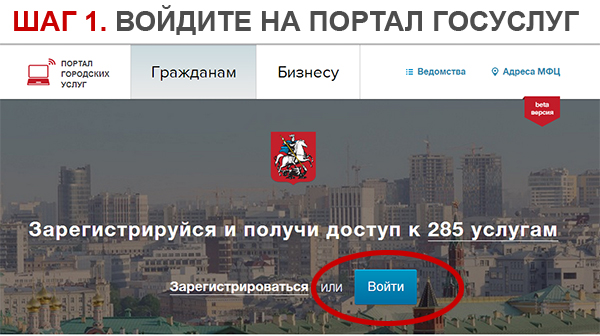 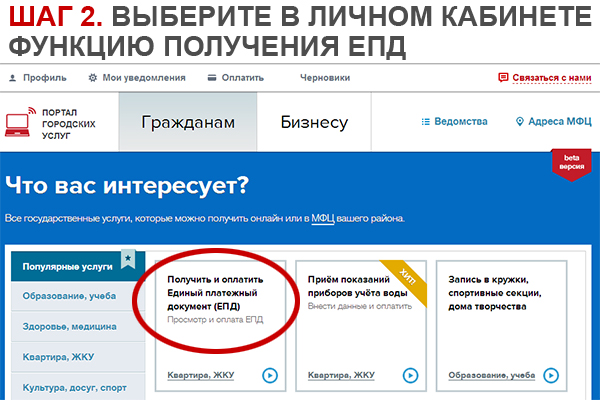 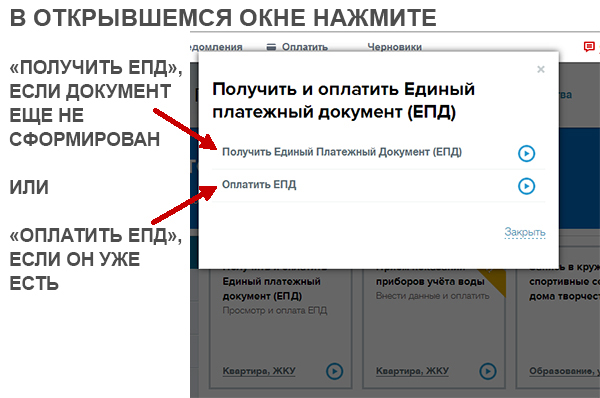 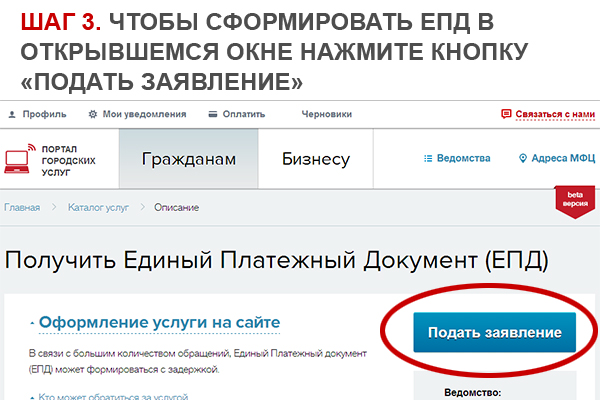 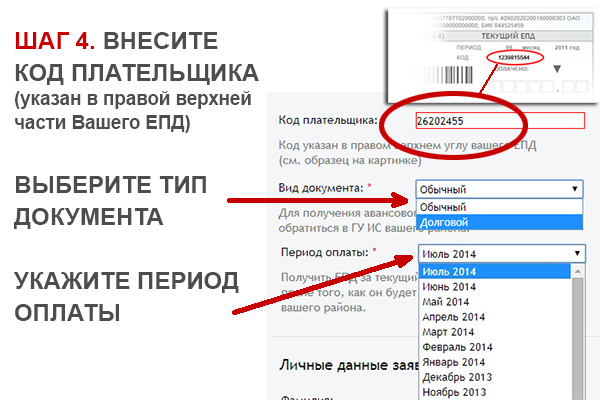 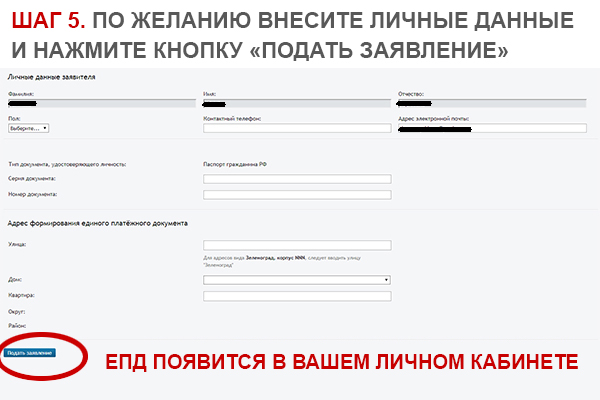 